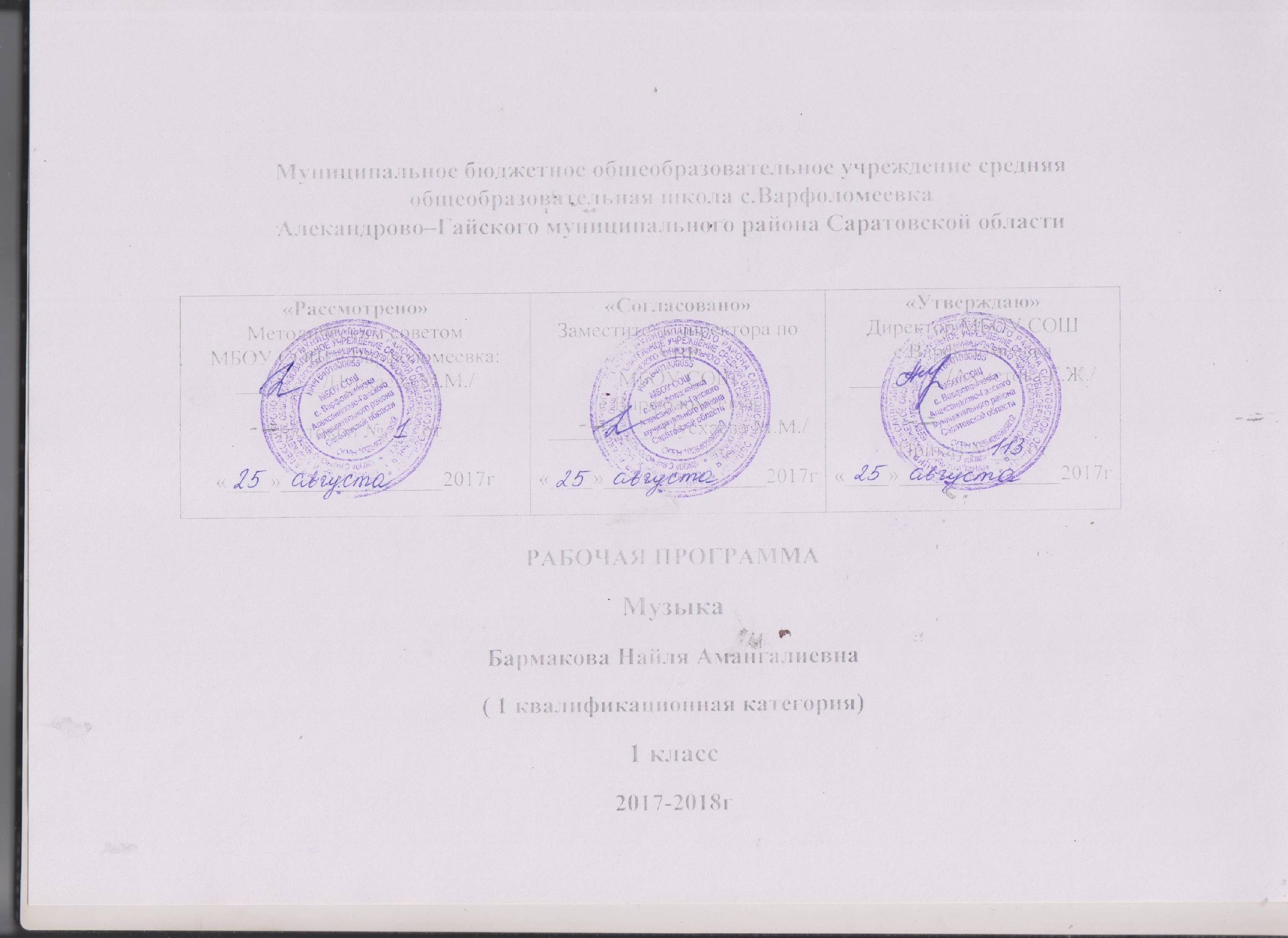 Планируемые результаты освоения учебного предмета.Преподавание музыки в 1 классе ведётся по авторской программе «Начальная  школа 21 века».Руководитель проекта чл. корр. РАО Н.В. Виноградова. Программа утверждена Министерством образования и науки РФ.Соответствует федеральному компоненту государственных образовательных стандартов начального общего образования второго поколения.Согласно базисному (образовательному) плану образовательных учреждений РФ всего на изучение музыки в начальной школе выделяется 135 ч, из них в 1 классе 33 ч (1 ч в неделю, 33 учебные недели), Личностные результаты:1) Формирование основ гражданской идентичности, чувства гордости за свою Родину, осознание своей этнической и национальной принадлежности;2) формирование основ национальных ценностей российского общества;3) формирование целостного, социально ориентированного взгляда на мир в его органичном единстве и разнообразии природы, народов, культур и религий;4) формирование уважительного отношения к истории и культуре других народов;5) развитие мотивов учебной деятельности и формирование личностного смысла учения;6) формирование эстетических потребностей, ценностей и чувств;7) развитие навыков сотрудничества со взрослыми и сверстниками в разных социальных ситуациях, умения избегать конфликтов;8) развитие этических чувств, доброжелательности и эмоционально- нравственной отзывчивости, понимания и сопереживания чувствам других людей;9) наличие мотивации к творческому труду, работе на результат, бережному отношению к материальным и духовным ценностям.Предметные результаты:1) сформированность первоначальных представлений о роли музыки в жизни человека, его духовно-нравственном развитии;2) сформированность основ музыкальной культуры, в том числе на материале музыкальной культуры родного края, развитие художественного вкуса и интереса к музыкальному искусству и музыкальной деятельности;3) умение воспринимать музыку и выражать свое отношение к музыкальному произведению;4 )использование музыкальных образов при создании театрализованных и музыкально-пластических композиций, исполнении вокально-хоровых произведений, в импровизации.Метапредметные результаты:1) овладение способностью принимать и сохранять цели и задачи учебной деятельности, поиска средств ее осуществления;2)  освоение способов решения проблем творческого и поискового характера;3) формирование умения планировать, контролировать и оценивать учебные действия в соответствии с поставленной задачей и условиями ее реализации; определять наиболее эффективные способы решения;4) формирование умения понимать причины успеха/неуспеха учебной деятельности и способности конструктивно действовать в ситуациях неуспеха;5) освоение начальных форм познавательной и личностной рефлексии;6) использование знаково-символических средств представления информации для создания моделей изучаемых объектов и процессов, схем решения учебных и практических задач;7) активное использование речевых средств и средств информационных и коммуникационных технологий (далее – ИКТ) для решения коммуникативных и познавательных задач;8)использование различных способов поиска (в справочных источниках и открытом учебном информационном пространстве сети Интернет), сбора, обработки, анализа, организации, передачи и интерпретации информации в соответствии с коммуникативными и познавательными задачами итехнологиями учебного предмета «музыка»; в том числе умение вводить текст с помощью клавиатуры, фиксировать (записывать) в цифровой форме и анализировать изображения, звуки, измеряемые величины, готовить свое выступление и выступать с аудио-, видео- и графическим сопровождением; соблюдать нормы информационной избирательности, этики и этикета;9)овладение навыками смыслового чтения текстов различных стилей и жанров в соответствии с целями и задачами;10) осознанно строить речевое высказывание в соответствии с задачами коммуникации и составлять тексты в устной и письменной формах;11) овладение логическими действиями сравнения, анализа, синтеза, обобщения, классификации по родовидовым признакам, установления аналогий и причинно-следственных связей, построения рассуждений, отнесения к известным понятиям;12) готовность слушать собеседника и вести диалог; признавать возможность существования различных точек зрения и права каждого иметь свою; излагать свое мнение и аргументировать свою точку зрения и оценку событий;12) определение общей цели и путей ее достижения; договариваться о распределении функций и ролей в совместной деятельности; осуществлять взаимный контроль в совместной деятельности, адекватно оценивать собственное поведение и поведение окружающих;13) готовность конструктивно разрешать конфликты посредством компромисса и сотрудничества;14) овладение начальными сведениями о сущности и особенностях объектов,процессов и явлений действительности (природных, социальных, культурных, технических и др.) в соответствии с содержанием учебного предмета «музыка»;15) овладение базовыми предметными и межпредметными понятиями, отражающими существенные связи и отношения между объектами и процессами;16) умение работать в материальной и информационной среде начального общего образования (в том числе с учебными моделями).СОДЕРЖАНИЕ УЧЕБНОГО ПРЕДМЕТА «МУЗЫКА»1 класс (33 ч)Истоки возникновения музыки (8 ч)Исследование звучания окружающего мира: природы, музыкальных инструментов, самого себя. Жанры музыки, как исторически сложившиеся обобщения типических музыкально- языковых и образно- эмоциональных сфер: «маршевый порядок», «человек танцующий», «песенное дыхание». Экспериментируя со «звучащей материей», в собственной музыкально- художественной деятельности ищем общечеловеческие истоки музыкального искусства. Сущность деятельности музыканта: искусство выражения в музыкально-художественных образах жизненных явлений.Содержание и формы бытования музыки (16 ч)Неоднозначность, диалектическая противоречивость жизненных явлений- добро и зло, жизнь и смерть, любовь и ненависть, прекрасное и безобразное, день и ночь, осень и весна в музыке отражен весь мир. Многообразие и многообразность отражения мира в конкретных жанрах и формах; общее и различное при соотнесении произведений малых (камерных) и крупных (синтетических) форм: песня, опера, танец, балет, марш, симфония, концерт и т.д.Язык музыки (6 ч)Музыкально-выразительные средства: мелодические, метро- ритмические и фактурные особенности, с точки зрения их выразительных возможностей, лад, тембр, регистр, музыкальный инструментарий. Введение в язык музыки как знаковой системы (где звук-нота выступает в одном ряду с буквой и цифрой).ТЕМАТИЧЕСКОЕ ПЛАНИРОВАНИЕСписок литературы»1.Учебник «Музыкальное искусство», 1 класс. Авторы В.О. Усачёва, Л.В. Школяр.2. Дополнительная литература3. Музыкальное искусство. Фонохрестоматия. 1 класс, № 1, № 2.4. Электронные УМК. Энциклопедия Кирилла и Мефодия.№Тема урокаКол-во ч№Тема урокаКол-во ч1Образ музыки12Жанры музыки. 
С. С. Прокофьев 
«Марш»13Родина музыки. 
А. Попатенко «Скворушка прощается». Разучивание песни14Мелодия. П. И. Чайковский 
«Мелодия» (фрагмент из фортепианной пьесы)15Характер музыки. П. И. Чайковский. «Немецкая песенка» (фрагмент из фортепианной пьесы)16Искусство выраже-ния в музыкально-художественных об-разах жизненных яв-лений. А. Попатенко «Скворушка прощается». Индивидуально--хоровое исполнение 17Где найти песню? 
Жанр колыбельной 
песни. «Баю-бай»18Где взять танец? 
П. И. Чайковский 
«Мелодия». «Камаринская»19Маршевый порядок. 
П. И. Чайковский 
«Марш деревянных 
солдатиков» (фрагмент из фортепианного цикла «Детский 
альбом»)110Содержание музыки. П. И. Чайковский «Времена года» (фрагмент из форте-пианного цикла). Русская народная песня «Жнеи, мои жнеи»111Можно ли увидеть музыку? М. П. Мусоргский «Баба Яга» (фраг-мент из фортепиан-ной пьесы музыкаль-ного альбома «Кар-тинки с выставки»112Как увидеть музыку? 
3. Левина «Длинные 
ноги у дождя». Разучивание песни113Музыка живая. 
С. С. Прокофьев 
«Полночь» (фрагмент из балета «Золушка»)114Каждый композитор— художник. Э. Григ «Утро» (фрагмент из форте-пианной пьесы). 3. Левина «Длинные ноги у дождя». Груп-повое и коллективное исполнение песни 115Изобразительность 
в музыке. П. И. Чайковский 
«Спящая красавица» 
(фрагмент из балета)116Изобразительность 
в музыке. К. Сен-Санс «Карнавал животных» (фортепианная пьеса)117Формы бытования 
музыки. А. Аренский 
«Кукушка». Разучивание песни118Рождение музыкальной формы. Русские 
народные песни: 
«Вейся, капустенька», «Авсень»119Музыкальный театр. 
В. А. Моцарт «Вол-
шебная флейта» 
(фрагмент из оперы)120Музыкальный театр. Р.Шуман «Моты-лёк» Разучивание песни121Музыкальный театр. Р.Шуман «Моты-лёк». Индивидуальное и групповое исполнение122Что такое балет? С. С. Прокофьев «Ромео и Джульетта» (фрагмент из балета— «Танец рыцарей»)123Музыкальный театр. Русские народные весенние заклички. «Жаворонки». Разучивание124Идем в театр. Язык театра. С. В. Рахма-нинов «Итальянская полька»125Идем в театр. Язык 
театра. Н. А. Римский-Корсаков «Первая песня Леля» (фрагмент из оперы-сказки «Снегурочка»)126Чудеса в музыке и в жизни. Д. Б.Ка-балевский «Подснеж-ник». Разучивание песни127Чудеса в музыкальномтеатре. Н. А. Римский-Кор-саков «Три чуда» (фрагмент из оперы «Сказка о царе Сал-тане»)128Язык музыки. М. П. Мусоргский 
«Два еврея». Народная игра «Кострома»129Язык музыки. С. С. Прокофьев. 
Симфоническая 
сказка «Петя и волк»130Язык музыки. С. С. Прокофьев. 
Симфоническая 
сказка «Петя и волк»131Язык музыки. 
М. П. Мусоргский 
«Балет невылупившихся птенцов»132Язык музыки. С. С. Прокофьев. 
Фрагмент из кантаты 
«Александр Невский»133Урок-концерт «Пусть 1 музыка звучит и не смолкает». Слушание, исполнение наи-более понравившихся музыкальных произведений1